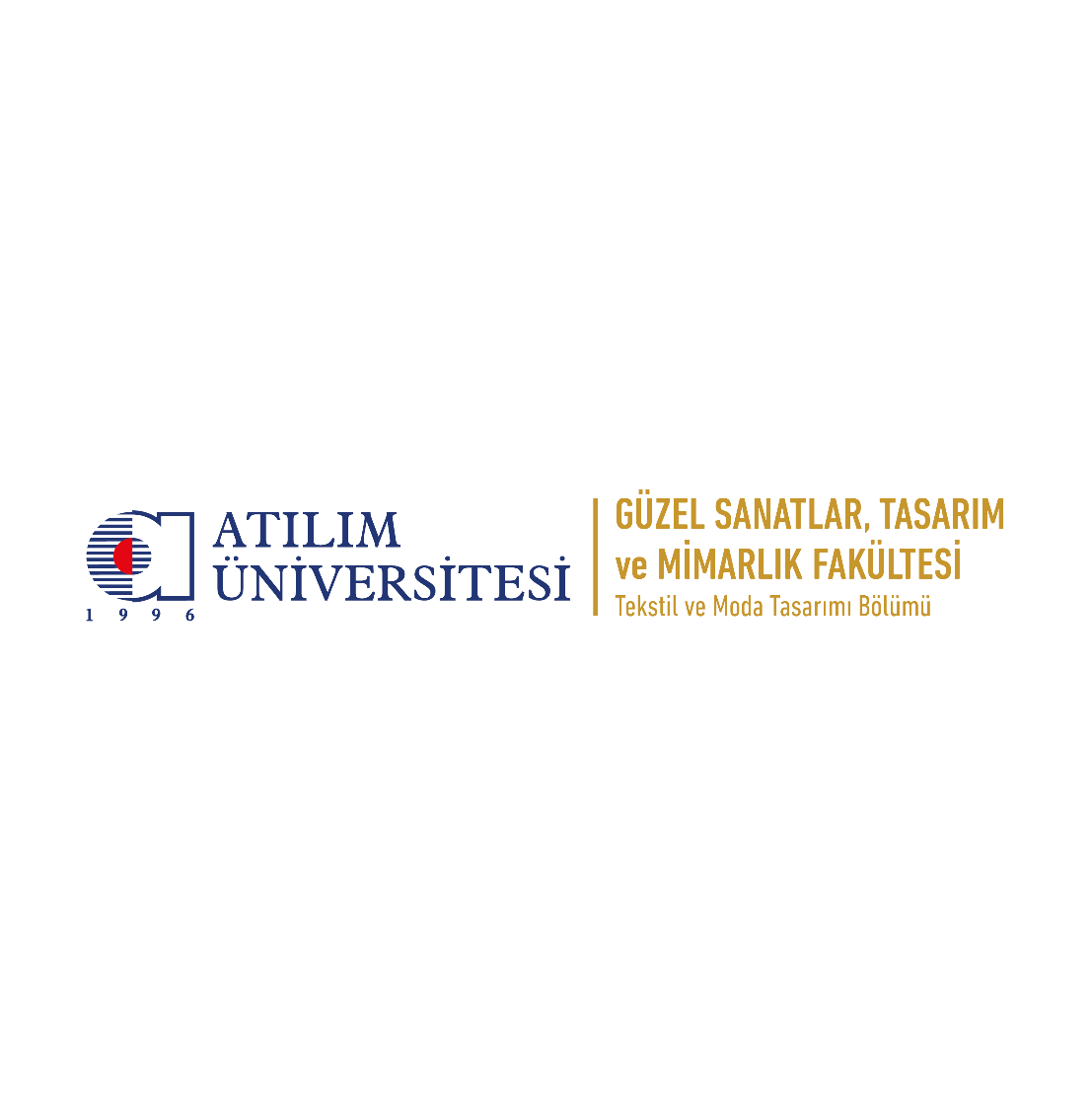 NoTarihKonu1  . . . . . . / . . . . . . . / 20 . . . . . 2  . . . . . . / . . . . . . . / 20 . . . . .3  . . . . . . / . . . . . . . / 20 . . . . .4  . . . . . . / . . . . . . . / 20 . . . . .5  . . . . . . / . . . . . . . / 20 . . . . .6  . . . . . . / . . . . . . . / 20 . . . . .7  . . . . . . / . . . . . . . / 20 . . . . .8  . . . . . . / . . . . . . . / 20 . . . . .9  . . . . . . / . . . . . . . / 20 . . . . .10  . . . . . . / . . . . . . . / 20 . . . . . 11  . . . . . . / . . . . . . . / 20 . . . . .12  . . . . . . / . . . . . . . / 20 . . . . .13  . . . . . . / . . . . . . . / 20 . . . . .14  . . . . . . / . . . . . . . / 20 . . . . .15  . . . . . . / . . . . . . . / 20 . . . . .16  . . . . . . / . . . . . . . / 20 . . . . .17  . . . . . . / . . . . . . . / 20 . . . . .18  . . . . . . / . . . . . . . / 20 . . . . .19  . . . . . . / . . . . . . . / 20 . . . . .20  . . . . . . / . . . . . . . / 20 . . . . .